Присутствовали:	Члены РРК
г-н Н. ВАРЛАМОВ, Председатель,

г-н E. АЗЗУЗ, заместитель председателя

г-н Т. АЛАМРИ, г-жа Ш. БОМЬЕ, г-н Л.Ф. БОРХОН-ФИГЕРОА, г-жа С. ГАСАНОВА, г-н A. ХАСИМОТО, г-н И. АНРИ, г-н Д.К. ХОАН, г-жа Л. ЖЕАНТИ, г-н С.М. МЧУНУ, г-н Х. ТАЛИБИсполнительный секретарь РРК
г-н М. МАНЕВИЧ, Директор БРСоставители протоколов
г-н П. МЕТВЕН, г-жа К. РАМАЖ и г-н Т. ЭЛДРИДЖТакже присутствовали:	г-жа Дж. УИЛСОН, заместитель Директора БР и руководитель IAP
г-н А. ВАЛЛЕ, руководитель SSD
г-н Ч.Ч. ЛOO, руководитель SSD/SPR
г-н M. САКАМОТО, руководитель SSD/SSC
г-н Ц. ВАН, руководитель SSD/SNP
г-н Н. ВАСИЛЬЕВ, руководитель TSD
г-н К. БОГЕНС, руководитель TSD/FMD
г-н Б. БА, руководитель TSD/TPR
г-н С. ДЖАЛАЙЕРЯН, TSD/TPR
г-жа И. ГАЗИ, руководитель TSD/BCD
г-н Д. БОТА, SGD 
г-жа К. ГОЗАЛЬ, административный секретарь______________Радиорегламентарный комитетЖенева, 5−13 июля 2021 года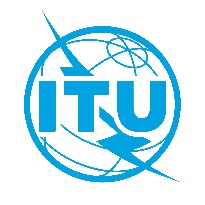 Документ RRB21-2/13-R
13 июля 2021 года
Оригинал: английскийКРАТКИЙ обзор РЕШЕНИйвосемьдесят СЕДЬМОГО СОБРАНИЯРАДИОРЕГЛАМЕНТАРНОГО КОМИТЕТАКРАТКИЙ обзор РЕШЕНИйвосемьдесят СЕДЬМОГО СОБРАНИЯРАДИОРЕГЛАМЕНТАРНОГО КОМИТЕТА5−13 июля 2021 года – телеконференция5−13 июля 2021 года – телеконференцияПункт №ПредметМеры/решения и основанияПоследующие 
меры1Открытие собранияПредседатель г-н Н. ВАРЛАМОВ приветствовал членов Комитета на его 87-м собрании и отметил, что повестка дня этого собрания, хотя и не такая обширная, как повестка дня 86-го собрания, тем не менее содержит значительное количество пунктов.Директор Бюро радиосвязи г-н М. МАНЕВИЧ от имени Генерального секретаря г-на Х. ЧЖАО также приветствовал членов Комитета, поблагодарил их за согласие провести собрание Комитета еще раз в виртуальном формате и пожелал Комитету плодотворного собрания.−2Принятие повестки дня
RRB21-2/OJ/1(Rev.1); 
RRB21-2/DELAYED/1Комитет принял проект повестки дня с изменениями, отраженными в Документе RRB21-2/OJ/1(Rev.1). Комитет принял решение включить Документы RRB21-2/DELAYED/2 и RRB21-2/DELAYED/4 в пункт 3, Документ RRB21-2/DELAYED/3 в пункт 8.2 и Документ RRB21-2/DELAYED/5 в пункт 9 повестки дня для информации. Комитет принял также решение отложить до своего 88-го собрания рассмотрение Документа RRB21-2/DELAYED/1 и поручил Бюро включить этот документ в повестку дня 88-го собрания, отметив, что это позволит администрации Папуа-Новой Гвинеи пересмотреть и улучшить свое представление Комитету, добавив более подробные сведения и обоснования в поддержку своей просьбы.Исполнительный секретарь сообщит об этих решениях администрации Папуа-Новой Гвинеи.Бюро включит Документ RRB21-2/DELAYED/1 в повестку дня 88-го собрания.3Отчет Директора БР
RRB21-2/3(Rev.1); RRB21-2/3(Add.2); 
RRB21-2/3(Add.3); RRB21-2/3(Add.4); 
RRB21-2/3(Add.5); RRB21-2/3(Add.6); 
RRB21-2/3(Add.9); RRB21-2/3(Add.10); 
RRB21-2/DELAYED/2; 
RRB21-2/DELAYED/4Комитет подробно рассмотрел Отчет Директора, содержащийся в Документе RRB21-2/3(Rev.1) и дополнительных документах к нему, и поблагодарил Бюро за представленную обширную и подробную информацию.−3Отчет Директора БР
RRB21-2/3(Rev.1); RRB21-2/3(Add.2); 
RRB21-2/3(Add.3); RRB21-2/3(Add.4); 
RRB21-2/3(Add.5); RRB21-2/3(Add.6); 
RRB21-2/3(Add.9); RRB21-2/3(Add.10); 
RRB21-2/DELAYED/2; 
RRB21-2/DELAYED/4a)	Комитет принял к сведению п. 1 Документа RRB21-2/3(Rev.1), который касается мер, принятых во исполнение решений 86-го собрания Комитета.−3Отчет Директора БР
RRB21-2/3(Rev.1); RRB21-2/3(Add.2); 
RRB21-2/3(Add.3); RRB21-2/3(Add.4); 
RRB21-2/3(Add.5); RRB21-2/3(Add.6); 
RRB21-2/3(Add.9); RRB21-2/3(Add.10); 
RRB21-2/DELAYED/2; 
RRB21-2/DELAYED/4b)	Комитет принял к сведению п. 2 Документа RRB21-2/3(Rev.1) об обработке заявок на регистрацию наземных и космических систем.−3Отчет Директора БР
RRB21-2/3(Rev.1); RRB21-2/3(Add.2); 
RRB21-2/3(Add.3); RRB21-2/3(Add.4); 
RRB21-2/3(Add.5); RRB21-2/3(Add.6); 
RRB21-2/3(Add.9); RRB21-2/3(Add.10); 
RRB21-2/DELAYED/2; 
RRB21-2/DELAYED/4c)	Комитет принял к сведению п. 3 Документа RRB21-2/3(Rev.1) об осуществлении возмещения затрат на обработку заявок на регистрацию спутниковых сетей.−3Отчет Директора БР
RRB21-2/3(Rev.1); RRB21-2/3(Add.2); 
RRB21-2/3(Add.3); RRB21-2/3(Add.4); 
RRB21-2/3(Add.5); RRB21-2/3(Add.6); 
RRB21-2/3(Add.9); RRB21-2/3(Add.10); 
RRB21-2/DELAYED/2; 
RRB21-2/DELAYED/4d)	Комитет принял к сведению п. 4.1 Документа RRB21-2/3(Rev.1) о донесениях о вредных помехах и нарушениях Регламента радиосвязи.−3Отчет Директора БР
RRB21-2/3(Rev.1); RRB21-2/3(Add.2); 
RRB21-2/3(Add.3); RRB21-2/3(Add.4); 
RRB21-2/3(Add.5); RRB21-2/3(Add.6); 
RRB21-2/3(Add.9); RRB21-2/3(Add.10); 
RRB21-2/DELAYED/2; 
RRB21-2/DELAYED/4e)	Рассматривая п. 4.2 Документа RRB21-2/3(Rev.1) и Дополнительные документы 2, 3 и 4 к нему о вредных помехах радиовещательным станциям в диапазонах ОВЧ/УВЧ между Италией и соседними с ней странами, Комитет поблагодарил Бюро за его усилия в организации многостороннего собрания по координации с участием Италии и соседних с ней стран и за отчет об итогах этого собрания. Комитет еще раз отметил с обеспокоенностью продолжающееся отсутствие прогресса в разрешении случаев вредных помех станциям звукового ЧМ-радиовещания соседних с Италией стран. Комитет призвал администрацию Италию:•	принять все возможные меры для устранения вредных помех станциям звукового ЧМ-радиовещания соседних с нею стран;•	основное внимание уделять списку приоритетных станций звукового ЧМ-радиовещания, с тем чтобы устранить эти случаи вредных помех на индивидуальной основе.Комитет поручил Бюро:•	продолжать оказывать поддержку заинтересованным администрациям;•	провести подготовительные мероприятия для созыва следующего многостороннего собрания по координации, запланированного на май−июнь 2022 года;•	продолжать представлять отчеты о достигнутых результатах по разрешению этой проблемы, а также о результатах запланированного многостороннего собрания по координации.Исполнительный секретарь сообщит об этих решениях заинтересованным администрациям.Бюро:•	продолжит оказывать поддержку заинтересованным администрациям;•	проведет подготовительные мероприятия для созыва следующего многостороннего собрания по координации, запланированного на май-июнь 2022 года;•	продолжит представлять отчеты о достигнутых результатах по разрешению этой проблемы, а также о результатах запланированного многостороннего собрания по координации.3Отчет Директора БР
RRB21-2/3(Rev.1); RRB21-2/3(Add.2); 
RRB21-2/3(Add.3); RRB21-2/3(Add.4); 
RRB21-2/3(Add.5); RRB21-2/3(Add.6); 
RRB21-2/3(Add.9); RRB21-2/3(Add.10); 
RRB21-2/DELAYED/2; 
RRB21-2/DELAYED/4f)	При рассмотрении п. 4.3 Документа RRB21-2/3(Rev.1) о вредных помехах аналоговым радиовещательным станциям Корейской Народно-Демократической Республики, Комитет с благодарностью принял к сведению, что Бюро выполнило инструкции Комитета, данные на его 86-м собрании. Комитет выразил серьезную обеспокоенность тем, что Республика Корея не ответила на вербальную ноту, которая была направлена в Постоянное представительство Республики Корея и препровождала письмо по этому вопросу, адресованное министру науки и ИКТ Республики Корея, и что это еще раз подтвердило постоянное отсутствие ответа от администрации Республики Корея. Комитет отметил, что это отсутствие ответа и бездействие администрации Республики Корея наводит на предположение, что данная администрация прямо нарушает пп. 15.2 и 23.3 РР и п. 197 (Статья 45) Устава МСЭ.Вследствие этого, Комитет принял решение поручить Бюро направить вторую вербальную ноту в Постоянное представительство Республики Корея, препровождающую письмо, адресованное министру науки и ИКТ Республики Корея, в котором выражается глубокая обеспокоенность Комитета длительным отсутствием ответа от администрации Республики Корея и содержится просьба к администрации Республики Корея представить свои соображения, а также сообщить, что ей настоятельно предлагается ответить на это письмо.Комитет еще раз призывает администрацию Республики Корея принять надлежащие меры, для того чтобы устранить вредные помехи станциям телевизионного радиовещания Корейской Народно-Демократической Республики. Наряду с этим комитет по-прежнему призывает обе администрации сотрудничать с целью поиска решения этой ситуации.Исполнительный секретарь сообщит об этих решениях заинтересованным администрациям.Бюро направит вторую вербальную ноту в Постоянное представительство Республики Корея, препровождающую письмо, адресованное министру науки и ИКТ Республики Корея, в котором выражается глубокая обеспокоенность Комитета длительным отсутствием ответа от администрации Республики Корея и содержится просьбы к администрации Республики Корея представить свои соображения, а также сообщить, что ей настоятельно предлагается ответить на это письмо.3Отчет Директора БР
RRB21-2/3(Rev.1); RRB21-2/3(Add.2); 
RRB21-2/3(Add.3); RRB21-2/3(Add.4); 
RRB21-2/3(Add.5); RRB21-2/3(Add.6); 
RRB21-2/3(Add.9); RRB21-2/3(Add.10); 
RRB21-2/DELAYED/2; 
RRB21-2/DELAYED/4g)	Комитет принял к сведению п. 5 Документа RRB21-2/3(Rev.1) о выполнении п. 11.44.1, п. 11.47, п. 11.48, п. 11.49, п. 9.38.1, Резолюции 49(Пересм. ВКР-19) и п. 13.6 Регламента радиосвязи.−3Отчет Директора БР
RRB21-2/3(Rev.1); RRB21-2/3(Add.2); 
RRB21-2/3(Add.3); RRB21-2/3(Add.4); 
RRB21-2/3(Add.5); RRB21-2/3(Add.6); 
RRB21-2/3(Add.9); RRB21-2/3(Add.10); 
RRB21-2/DELAYED/2; 
RRB21-2/DELAYED/4h)	При рассмотрении п. 6 Документа RRB21-2/3(Rev.1) о возмещении затрат на регистрацию спутниковых сетей, Комитет отметил, что на виртуальных консультациях Советников, прошедших в 2020 и 2021 годах, было принято решение представить отчеты о выполнении Решения 482 за 2020 и 2021 годы на утверждение Советниками по переписке.−3Отчет Директора БР
RRB21-2/3(Rev.1); RRB21-2/3(Add.2); 
RRB21-2/3(Add.3); RRB21-2/3(Add.4); 
RRB21-2/3(Add.5); RRB21-2/3(Add.6); 
RRB21-2/3(Add.9); RRB21-2/3(Add.10); 
RRB21-2/DELAYED/2; 
RRB21-2/DELAYED/4i)	Комитет принял к сведению п. 7 Документа RRB21-2/3(Rev.1) о пересмотре заключений по частотным присвоениям спутниковым системам НГСО ФСС в соответствии с Резолюцией 85 (ВКР-03) и выразил удовлетворение ходом осуществления процессов рассмотрения и связанных с ними действий.−3Отчет Директора БР
RRB21-2/3(Rev.1); RRB21-2/3(Add.2); 
RRB21-2/3(Add.3); RRB21-2/3(Add.4); 
RRB21-2/3(Add.5); RRB21-2/3(Add.6); 
RRB21-2/3(Add.9); RRB21-2/3(Add.10); 
RRB21-2/DELAYED/2; 
RRB21-2/DELAYED/4j)	Комитет подробно рассмотрел п. 8 Документа RRB21-2/3(Rev.1) и рассмотрел для информации Документы RRB21-2/DELAYED/2 и RRB21-2/DELAYED/4, касающиеся двустороннего собрания по координации 16 частотных присвоений звукового ЧМ-радиовещания администрации Бахрейна (Королевства) с администрацией Исламской Республики Иран в соответствии с процедурой изменения Плана GE84. Комитет выразил благодарность Бюро за представление отчета и организацию двустороннего собрания с участием этих двух администраций. Признавая право администраций согласовывать методы и параметры координации, Комитет подчеркнул нижеследующие аспекты.•	Предлагаемое исключение частотных присвоений администрации Исламской Республики Иран из расчетов эталонной используемой напряженности поля не соответствует п. 4.3.7.1 Соглашения GE84. Общее применение такого подхода окажет негативное воздействие на целостность Плана GE84.•	В соответствии с п. 4.6.2, все присвоения, зарегистрированные в Плане GE84, имеют равный статус. Условия, согласованные администрациями, такие как условие не требовать защиты от зарегистрированных частотных присвоений Исламской Республики Иран, не могут быть приняты во внимание при применении Статьи 15 РР в случае вредных помех. Комитет отметил далее, что условия двустороннего соглашения не учитываются при применении процедур Регламента радиосвязи.Комитет также призвал обе администрации учитывать данные о высоте местности в расчетах прогнозируемых значений напряженности поля, что указано в п. 4.3.7.1 Статьи 4, а также в п. 2.1.3.4 Главы 2 Соглашения GE84 и что соответствует решению ВКР-19 по данному вопросу. Комитет отметил также, что на этом принципе основывалось обсуждение во многих случаях двусторонней и многосторонней координации. Комитет поручил Бюро продолжить оказывать помощь администрациям в их усилиях по координации, организовать следующее двустороннее собрание по координации и представлять отчеты о достигнутых результатах последующим собраниям Комитета.Исполнительный секретарь сообщит об этих решениях заинтересованным администрациям.Бюро продолжит оказывать помощь администрациям в их усилиях по координации, организует следующее двустороннее собрание по координации и будет представлять отчеты о достигнутых результатах последующим собраниям Комитета.3Отчет Директора БР
RRB21-2/3(Rev.1); RRB21-2/3(Add.2); 
RRB21-2/3(Add.3); RRB21-2/3(Add.4); 
RRB21-2/3(Add.5); RRB21-2/3(Add.6); 
RRB21-2/3(Add.9); RRB21-2/3(Add.10); 
RRB21-2/DELAYED/2; 
RRB21-2/DELAYED/4k)	При рассмотрении п. 9 Документа RRB21-2/3(Rev.1) о возможных обновлениях Правил процедуры Комитет выразил благодарность Бюро за представление этих случаев вниманию Комитета. Комитет принял решение, что потребуются проекты Правил процедуры и редакционные исправления Правил процедуры, как это предлагает Бюро, в результате решений ВКР-19 или исходя из общей практики Бюро. Вследствие этого Комитет поручил Бюро подготовить проекты Правил процедуры и распространить их среди администраций для представления замечаний. Бюро подготовит проекты Правил процедуры и распространит их среди администраций для представления замечаний.3Отчет Директора БР
RRB21-2/3(Rev.1); RRB21-2/3(Add.2); 
RRB21-2/3(Add.3); RRB21-2/3(Add.4); 
RRB21-2/3(Add.5); RRB21-2/3(Add.6); 
RRB21-2/3(Add.9); RRB21-2/3(Add.10); 
RRB21-2/DELAYED/2; 
RRB21-2/DELAYED/4l)	При рассмотрении п. 10 Документа RRB21-2/3(Rev.1) о ходе работы над представлениями согласно Резолюции 559 (ВКР-19), Комитет с удовлетворением отметил добрую волю, проявленную администрациями для защиты представлений согласно Резолюции 559 (ВКР-19), и поблагодарил Бюро за действия, предпринятые им для выполнения решений Комитета. Комитет поручил Бюро продолжать оказывать помощь администрациям в ослаблении влияния помех, которые ухудшают значения EPM представлений согласно Резолюции 559 (ВКР-19).Бюро продолжит оказывать помощь администрациям в ослаблении влияния помех, которые ухудшают значения EPM представлений согласно Резолюции 559 (ВКР-19).3Отчет Директора БР
RRB21-2/3(Rev.1); RRB21-2/3(Add.2); 
RRB21-2/3(Add.3); RRB21-2/3(Add.4); 
RRB21-2/3(Add.5); RRB21-2/3(Add.6); 
RRB21-2/3(Add.9); RRB21-2/3(Add.10); 
RRB21-2/DELAYED/2; 
RRB21-2/DELAYED/4m)	Комитет рассмотрел п. 11 Документа RRB21-2/3(Rev.1), который касается просьбы администрации Люксембурга о продлении срока использования спутниковой сети DBL-G3-19.2E. Комитет отметил, что Бюро действовало правильно. Комитет отметил далее краткую задержку, допущенную администраций при представлении запрошенной информации, и продолжающуюся работу спутниковой сети с теми же характеристиками.−3Отчет Директора БР
RRB21-2/3(Rev.1); RRB21-2/3(Add.2); 
RRB21-2/3(Add.3); RRB21-2/3(Add.4); 
RRB21-2/3(Add.5); RRB21-2/3(Add.6); 
RRB21-2/3(Add.9); RRB21-2/3(Add.10); 
RRB21-2/DELAYED/2; 
RRB21-2/DELAYED/4n)	При рассмотрении п. 12 Документа RRB21-2/3(Rev.1), который касается просьбы о постоянной регистрации частотных присвоений спутниковой сети ALGBSAT-24.8W в Списке присвоений для использования в Районах 1 и 3 Приложений 30 и 30A, Комитет отметил, что Бюро действовало правильно, и далее с удовлетворением отметил, что изменение § 4.1.18bis Приложений 30 и 30A, принятое по решению ВКР-19, не вызывает трудностей при его реализации. Комитет выразил благодарность Бюро за представление этого случая вниманию Комитета.−3Отчет Директора БР
RRB21-2/3(Rev.1); RRB21-2/3(Add.2); 
RRB21-2/3(Add.3); RRB21-2/3(Add.4); 
RRB21-2/3(Add.5); RRB21-2/3(Add.6); 
RRB21-2/3(Add.9); RRB21-2/3(Add.10); 
RRB21-2/DELAYED/2; 
RRB21-2/DELAYED/4o)	Комитет подробно рассмотрел п. 13 Документа RRB21-2/3(Rev.1) о выполнении Резолюции 35 (ВКР-19) и выразил удовлетворение в связи с представленной информацией и предпринятыми действиями Бюро, включая создание функции онлайновой ввода и представления, разработку программного обеспечения и нового специального раздела, а также изменение базы данных SRS.−3Отчет Директора БР
RRB21-2/3(Rev.1); RRB21-2/3(Add.2); 
RRB21-2/3(Add.3); RRB21-2/3(Add.4); 
RRB21-2/3(Add.5); RRB21-2/3(Add.6); 
RRB21-2/3(Add.9); RRB21-2/3(Add.10); 
RRB21-2/DELAYED/2; 
RRB21-2/DELAYED/4p)	При рассмотрении Дополнительного документа 5 к Документу RRB21-2/3(Rev.1), в котором представлен отчет о деятельности по координации между администрациями Франции и Греции в отношении спутниковой сети ATHENA-FIDUS-38E в позиции 38° в. д. и спутниковой сети HELLAS-SAT-2G в позиции 39° в. д., Комитет с удовлетворением отметил достигнутые к настоящему времени положительные результаты. Комитет поблагодарил Бюро за отчет и за его действия по оказанию помощи двум администрациям. Комитет призвал администрации Франции и Греции продолжать свою деятельность по координации в духе доброй воли для достижения положительного результата и поручил Бюро продолжать оказывать помощь двум администрациям в этой деятельности и представлять Комитету отчеты о достигнутых результатах.Исполнительный секретарь сообщит об этих решениях заинтересованным администрациям.Бюро продолжит оказывать помощь администрациям Франции и Греции в их деятельности по координации и будет представлять Комитету отчеты о достигнутых результатах.3Отчет Директора БР
RRB21-2/3(Rev.1); RRB21-2/3(Add.2); 
RRB21-2/3(Add.3); RRB21-2/3(Add.4); 
RRB21-2/3(Add.5); RRB21-2/3(Add.6); 
RRB21-2/3(Add.9); RRB21-2/3(Add.10); 
RRB21-2/DELAYED/2; 
RRB21-2/DELAYED/4q)	Комитет рассмотрел Дополнительный документ 6 к Документу RRB21-2/3(Rev.1) о статистических данных, рассчитанных на основании представленной информации в соответствии с Резолюцией 40 (Пересм. ВКР-19) Рабочей группе 4A МСЭ-R. Комитет поблагодарил Бюро за представленную информацию и принял решение включить этот вопрос в свой отчет по Резолюции 80 (Пересм. ВКР-07) для ВКР-23.Комитет включит этот вопрос в свой отчет по Резолюции 80 (Пересм. ВКР-07) для ВКР-23.3Отчет Директора БР
RRB21-2/3(Rev.1); RRB21-2/3(Add.2); 
RRB21-2/3(Add.3); RRB21-2/3(Add.4); 
RRB21-2/3(Add.5); RRB21-2/3(Add.6); 
RRB21-2/3(Add.9); RRB21-2/3(Add.10); 
RRB21-2/DELAYED/2; 
RRB21-2/DELAYED/4r)	Комитет подробно рассмотрел Дополнительный документ 9 к Документу RRB21-2/3(Rev.1) об обработке, заявлении и вводе в действие негеостационарных спутниковых систем. Комитет поблагодарил Бюро за предоставленную информацию и за представление этих случаев вниманию Комитета, а также рассмотрел по-отдельности нижеследующие различные разделы этого Дополнительного документа.−3Отчет Директора БР
RRB21-2/3(Rev.1); RRB21-2/3(Add.2); 
RRB21-2/3(Add.3); RRB21-2/3(Add.4); 
RRB21-2/3(Add.5); RRB21-2/3(Add.6); 
RRB21-2/3(Add.9); RRB21-2/3(Add.10); 
RRB21-2/DELAYED/2; 
RRB21-2/DELAYED/4П. 1 Обработка изменений текущих запросов о координацииКомитет принял к сведению и одобрил предложенную практику Бюро, в частности то, что пределы э.п.п.м. следует проверять для негеостационарных спутниковых систем во всей полноте, что соответствует положениям Регламента радиосвязи и применимым Правилам процедуры. Комитет отметил, что этот вопрос может быть связан с эффективным использованием орбитально-частотного ресурса и по этой причине может быть дополнительно рассмотрен в рамках подготовки Комитетом своего Отчета по Резолюции 80 (Пересм. ВКР-07) для ВКР-23.Комитет включит этот пункт в подготовку своего отчета по Резолюции 80 (Пересм. ВКР-07) для ВКР-233Отчет Директора БР
RRB21-2/3(Rev.1); RRB21-2/3(Add.2); 
RRB21-2/3(Add.3); RRB21-2/3(Add.4); 
RRB21-2/3(Add.5); RRB21-2/3(Add.6); 
RRB21-2/3(Add.9); RRB21-2/3(Add.10); 
RRB21-2/DELAYED/2; 
RRB21-2/DELAYED/4П. 2.1 Приемлемость заявок для заявления, представленных в соответствии с Резолюцией 32 (ВКР-19)Комитет отметил, что планируемый Бюро практический метод соответствует применению п. 9.1 РР и Резолюции 32 (ВКР-19) и что предпринятые Бюро действия согласуются с решением ВКР-19 при принятии Резолюции 32 (ВКР-19). Комитет поручил Бюро сообщить администрации Индии о применении п. 9.1 РР и Правил процедуры по этому положению в дополнение к применению Резолюции 32 (ВКР-19). Комитет отметил, что такое пояснение взаимосвязи Резолюции 2 (ВКР-19) и п. 9.1 РР следует включить в новое Правило процедуры в целях обеспечения ясности и прозрачности, и дал Бюро соответствующее поручение.Бюро сообщит администрации Индии о применении п. 9.1 РР и Правил процедуры по этому положению в дополнение к применению Резолюции 32 (ВКР-19).Бюро подготовит проект Правила процедуры, соответствующего этой практике применения Резолюции 32 (ВКР-19) и п. 9.1 РР, и распространит его среди администраций для представления замечаний.3Отчет Директора БР
RRB21-2/3(Rev.1); RRB21-2/3(Add.2); 
RRB21-2/3(Add.3); RRB21-2/3(Add.4); 
RRB21-2/3(Add.5); RRB21-2/3(Add.6); 
RRB21-2/3(Add.9); RRB21-2/3(Add.10); 
RRB21-2/DELAYED/2; 
RRB21-2/DELAYED/4П. 2.2 Применимость пп. 22.5L и 22.5M к негеостационарным спутниковым системам, заявленным до окончания ВКР-19Комитет отметил, что хотя системы НГСО, полностью заявленные в конце ВКР-19, были освобождены от необходимости координации с другими системами НГСО, которые также были полностью заявлены в конце ВКР-19, это не включает освобождение от применения пп. 22.5L и 22.5M РР, предназначенных для защиты сетей ГСО. Комитет согласился с подходом, предложенным Бюро, который Комитет счел практичным и соответствующим Резолюциям 769 (ВКР-19) и 771 (ВКР-19). Комитет отметил также, что этот подход соответствует параграфу 6 Правила процедуры по п. 11.50 РР. −3Отчет Директора БР
RRB21-2/3(Rev.1); RRB21-2/3(Add.2); 
RRB21-2/3(Add.3); RRB21-2/3(Add.4); 
RRB21-2/3(Add.5); RRB21-2/3(Add.6); 
RRB21-2/3(Add.9); RRB21-2/3(Add.10); 
RRB21-2/DELAYED/2; 
RRB21-2/DELAYED/4П. 2.3 Заявление конфигурации, в отношении которой соответствующий запрос о координации подан, но еще не опубликованПри том понимании, что эта практика не повлечет за собой дополнительных счетов-фактур по линии возмещения затрат, Комитет отметил, что данный подход Бюро следует довести до сведения администраций прозрачным образом. Комитет отметил также, что вероятна ситуация признания частотных присвоений недействительными при вводе в действие, если их возможно связать только с одной окончательно заявленной конфигурацией, представленной в числе двух взаимоисключающих конфигураций. Наряду с этим Комитет отметил, что администрации по-прежнему несут ответственность за обеспечение соответствия ввода в действие заявленной конфигурации применимым положениям Регламента радиосвязи.Вследствие этого Комитет поручил Бюро разработать проект Правила процедуры, отражающий предложенный порядок действий, которому необходимо следовать в связи с заявлениями конфигураций, в отношении которых соответствующий запрос о координации представлен, но еще не опубликован, и применять этот порядок действий на временной основе до принятия официального решения по Правилу процедуры. Бюро разработает проект Правила процедуры, отражающий предложенный порядок действий, и распространит его среди администраций для представления замечаний.Бюро будет применять этот порядок действий на временной основе до принятия официального решения по Правилу процедуры.3Отчет Директора БР
RRB21-2/3(Rev.1); RRB21-2/3(Add.2); 
RRB21-2/3(Add.3); RRB21-2/3(Add.4); 
RRB21-2/3(Add.5); RRB21-2/3(Add.6); 
RRB21-2/3(Add.9); RRB21-2/3(Add.10); 
RRB21-2/DELAYED/2; 
RRB21-2/DELAYED/4П. 3.1 Одновременный ввод в действие нескольких негеостационарных спутниковых систем с помощью одного спутникаПоддерживая в принципе подход, предложенный Бюро, Комитет отметил, что аспекты, связанные с применением Резолюций 35 (ВКР-19) и 76 (Пересм. ВКР-15), требуют дальнейшего изучения. Комитет поручил Бюро продолжать деятельность по выработке подхода к составлению проекта нового Правила процедуры для рассмотрения на 88-м собрании Комитета и далее поручил Бюро временно приостановить рассмотрение таких поступивших случаев до принятия официального решения по этому вопросу.Бюро продолжит деятельность по разработке подхода к составлению проекта нового Правила процедуры для рассмотрения на 88-м собрании Комитета.Бюро временно приостановит рассмотрение таких поступивших случаев до принятия официального решения по этому вопросу.3Отчет Директора БР
RRB21-2/3(Rev.1); RRB21-2/3(Add.2); 
RRB21-2/3(Add.3); RRB21-2/3(Add.4); 
RRB21-2/3(Add.5); RRB21-2/3(Add.6); 
RRB21-2/3(Add.9); RRB21-2/3(Add.10); 
RRB21-2/DELAYED/2; 
RRB21-2/DELAYED/4П. 3.2 Выполнение положений Резолюции 771 (ВКР-19) Тщательно рассмотрев ситуацию, описанную в данном разделе, Комитет отметил, что цель Резолюции 771 (ВКР-19) заключается в ограничении перечня присвоений, которые могут быть введены в действие в отсутствие координации, и что изменение в системе с целью добавления спутника в другой орбитальной плоскости после ВКР-19 и ввода в действие всей системы с помощью реального спутника, соответствующего добавленным орбитальным параметрам, будет противоречить этой цели. Вследствие этого Комитета сделал заключение, что частотные присвоения системам НГСО, подпадающие под действие Резолюции 771 (ВКР-19), могут быть введены в действие только с помощью спутника, который соответствует орбитальным параметрам, заявленным до конца ВКР-19, то есть 23 ноября 2019 года. Комитет поручил Бюро действовать в соответствии с принятым подходом.Бюро будет действовать в соответствии с принятым подходом.3Отчет Директора БР
RRB21-2/3(Rev.1); RRB21-2/3(Add.2); 
RRB21-2/3(Add.3); RRB21-2/3(Add.4); 
RRB21-2/3(Add.5); RRB21-2/3(Add.6); 
RRB21-2/3(Add.9); RRB21-2/3(Add.10); 
RRB21-2/DELAYED/2; 
RRB21-2/DELAYED/4s)	При рассмотрении Дополнительного документа 10 к Документу RRB21-2/3(Rev.1), в котором содержится отчет Бюро о проведении кампании по радиоконтролю источников вредных помех передачам станций радиовещания на высоких частотах Соединенного Королевства, опубликованных согласно Статье 12 РР, Комитет выразил глубокую благодарность администрациям Австралии, Франции, Японии и Соединенных Штатов Америки, которые согласились участвовать в кампании по радиоконтролю, а также выразил удовлетворение полученными результатами. Комитет поблагодарил также Бюро за организацию кампании по радиоконтролю и подготовку отчета. На основании полученных результатов Комитет принял решение, что на данном этапе дальнейших результатов радиоконтроля не требуется и поручил Бюро прекратить кампанию по радиоконтролю. Кроме того, Комитет поручил Бюро довести результаты кампании по радиоконтролю до сведения администраций Китая и Соединенного Королевства и предложить администрации Китая принять все возможные меры для устранения вредных помех.Исполнительный секретарь сообщит об этих решениях заинтересованным администрациям.Бюро прекратить кампанию по радиоконтролю, доведет результаты кампании по радиоконтролю до сведения администраций Китая и Соединенного Королевства и предложит администрации Китая принять все возможные меры для устранения вредных помех4Правила процедурыПравила процедурыПравила процедуры4.1Список предлагаемых Правил процедуры
RRB21-2/1 − RRB20-2/1(Rev.3)После собрания Рабочей группы по Правилам процедуры под председательством г-на И. Анри, Комитет принял решение обновить перечень предлагаемых Правил процедуры в Документе RRB21-2/1, учитывая предложения Бюро в п. 9.1 и п. 9.3, а также в п. 2.1 и п. 2.3 Дополнительного документа 9 к Документу RRB21-2/3(Rev.1). Комитет согласился с редакционным исправлением Правила процедуры, представленным в п. 9.2 Документа RRB21-2/3(Rev.1). Комитет подтвердил перечень решений пленарных заседаний ВКР-12, ВКР-15 и ВКР-19, которые связаны с рассмотрением Комитетом просьб заявляющих администраций о продлении определенных регламентарных предельных сроков и могут рассматриваться для включения в Правила процедуры. Комитет принял решение, что такие решения пленарных заседаний ВКР должны быть частью отдельного раздела Правил процедуры.Комитет принял также решение о принципах работы с представлениями, поступившими с опозданием, без изменения существующего подхода, предусмотренного внутренними методами и методами работы Комитета в Части C Правил процедуры, но определив дополнительные условия, такие как временные рамки, благодаря которым будет обеспечено получение замечаний и ответов на замечания по представлению другой администрации до начала собрания.Комитет поручил Бюро подготовить соответствующие проекты Правил процедуры по этим вышеуказанным пунктам и распространить их среди администраций для представления замечаний, которые будут рассмотрены Комитетом на его 88-м собрании. Комитет далее поручил Бюро опубликовать на веб-сайте обновленную версию Документа RRB21-2/1.Рассматривая вопрос о частотных присвоениях станциям, расположенным на оспариваемых территориях, Комитет поблагодарил Бюро за обновленную информацию о ходе работы, включая возможные улучшения текста Правила процедуры по Резолюции 1 (Пересм. ВКР-97). После тщательного обсуждения Комитет согласовал подлежащие включению элементы и поручил Бюро подготовить проект Правила процедуры по Резолюции 1 (Пересм. ВКР-19) для рассмотрения на 88-м собрании Комитета.Принимая во внимание сходство п. 1 Дополнительного документа 9 к Документу RRB21-2/3(Rev.1) и ряда вопросов, поднятых в ходе представления п. 3.2 по Резолюции 771 (ВКР-19), Комитет поручил Бюро подготовить к 88-му собранию Комитета анализ рассмотрения изменений согласно пп. 11.43A/11.43B РР в частотных присвоениях, зарегистрированных в МСРЧ.Исполнительный секретарь опубликует на веб-сайте перечень предлагаемых Правил процедуры.Бюро подготовит соответствующие проекты Правил процедуры по этим пунктам и распространит их среди администраций для представления замечаний.Бюро подготовит к 88-му собранию Комитета анализ рассмотрения изменений согласно пп. 11.43A/11.43B РР в частотных присвоениях, зарегистрированных в МСРЧ.5Вопросы и просьбы, касающиеся продления регламентарных предельных сроков ввода в действие частотных присвоений спутниковым сетямВопросы и просьбы, касающиеся продления регламентарных предельных сроков ввода в действие частотных присвоений спутниковым сетямВопросы и просьбы, касающиеся продления регламентарных предельных сроков ввода в действие частотных присвоений спутниковым сетям5.1Представление администрации Индии с просьбой о продлении регламентарного предельного срока ввода в действие частотных присвоений спутниковой сети INSAT-KA68E
RRB21-2/2Комитет внимательно рассмотрел просьбу администрации Индии, которая представлена в Документе RRB21-2/2. Комитет выразил понимание трудностей, с которыми столкнулась администрация Индии вследствие глобальной пандемии. Комитет отметил, что хотя в настоящем представлении содержится определенная информация в поддержку этой просьбы, по ряду вопросов представлено мало информации или информация отсутствует, в частности:•	не указаны причины дополнительной задержки на семь месяцев производства спутника GSAT-20 и отсутствует информация о текущем состоянии готовности этого спутника;•	не представлено объяснений замены поставщика услуг запуска;•	не представлено объяснений, почему невозможно было использовать ракету-носитель из Индии;•	не представлен подробный график запуска;•	не приведено обоснование периода продления на 24 месяца, учитывая, что на основании содержащейся в представлении информации более обоснованным по-видимому является период продления на 15 месяцев.Комитет отметил далее, что некоторые задержки можно объяснить воздействием глобальной пандемии, однако представлено недостаточно информации, для того чтобы показать, что просьба удовлетворяет всем условиям, требуемым чтобы квалифицировать ее как случай форс-мажорных обстоятельств в результате глобальной пандемии COVID-19. Вследствие этого Комитет сделал заключение, что он не может принять решение по этой просьбе администрации Индии на своем 87-м собрании. Комитет поручил Бюро предложить администрации Индии предоставить к 88-му собранию Комитета дополнительную информацию по перечисленным вопросам, которая поддержит ее просьбу. Комитет поручил также Бюро и далее сохранять частотные присвоения спутниковой сети INSAT-KA68E в МСРЧ до завершения 88-го собрания Комитета.Исполнительный секретарь сообщит об этих решениях заинтересованной администрации.Бюро предложит администрации Индии предоставить к 88-му собранию Комитета дополнительную информацию по перечисленным вопросам. Бюро будет и далее сохранять частотные присвоения спутниковой сети INSAT-KA68E в МСРЧ до завершения 88-го собрания Комитета5.2Представление администрации Малайзии с просьбой о продлении регламентарного предельного срока ввода в действие частотных присвоений спутниковым сетям MEASAT в позициях 91,5 в. д. и 148 в. д.
RRB21-2/6Комитет подробно рассмотрел представление, содержащееся в Документе RRB21-2/6, и поблагодарил администрацию Малайзии за предоставленные разъяснения, разрешившие сомнения, которые были выражены на 86-м собрании. Комитет отметил следующее:•	план и график, обеспечивающие соблюдение регламентарного предельного срока повторного ввода в действие частотных присвоений спутниковым сетям MEASAT-2, MEASAT-148E, MEASAT-2A и MEASAT-2R в орбитальной позиции 148° в. д. – 12 июля 2021 года, являются весьма оптимистичными и базируются на ряде предположений, которые вызывают дополнительные вопросы;•	запуск спутника MEASAT-3d в позиции 91,5° в. д. предварительно был запланирован на первый квартал 2022 года в текущем окне запуска с 15 января по 14 августа 2022 года, и стороны услуги запуска договорились провести встречу 15 июля 2021 года, для того чтобы определить сокращенное трехмесячное окно запуска;•	планы, предусматривающие продолжение обслуживания региона спутником MEASAT-3 из орбитальной позиции 148° в. д. вплоть до окончания срока службы спутника, которое по прогнозу наступит не ранее марта 2027 года, были сочтены Комитетом чересчур оптимистичными, учитывая, что согласно общедоступной информации спутник MEASAT-3 был запущен в 2006 году и недавно произошло нарушение нормального функционирования двигателя;•	администрация Малайзии, как развивающаяся страна, испытывала трудности при одновременном осуществлении двух спутниковых программ;•	интерес в отношении поддержки будущей спутниковой программы и непрерывного доступа к спектру в позиции 148° в. д. является неопределенным;•	использование устаревшего спутника MEASAT-3 в позиции 148° в. д. в отсутствие конкретных планов обеспечения служб или замены спутника будет восприниматься как резервирование спутника и противоречит принципам рационального и эффективного использования орбитально-частотного ресурса.Комитет пришел к заключению, что в настоящий момент недостаточно информации, для того чтобы установить, соответствует ли ситуация всем условиям, чтобы квалифицировать ее как случай форс-мажорных обстоятельств. Вследствие этого Комитет поручил Бюро предложить администрации Малайзии представить дополнительную информацию о графиках пусковой кампании, готовности других спутников, размещаемых на той же ракете-носителе, а также о состоянии спутника MEASAT-3, включив достаточно подробные данные, для того чтобы продемонстрировать возможность соблюдения регламентарного предельного срока, если бы не пандемия COVID-19. Следует также представить дополнительную информацию о планах обеспечения служб при перемещении в позицию 148° в. д. и обновленное подробное обоснование продолжительности запрашиваемого периода продления.Комитет поручил далее Бюро сохранить частотные присвоения спутниковым сетям MEASAT-2, MEASAT-148E, MEASAT-2A и MEASAT-2 в МСРЧ до завершения 88-го собрания Комитета.Исполнительный секретарь сообщит об этих решениях заинтересованной администрации.Бюро предложит администрации Малайзии представить дополнительную информацию о графиках пусковой кампании, готовности других спутников, размещаемых на той же ракете-носителе, а также о состоянии спутника MEASAT-3, включив достаточно подробные данные, для того чтобы продемонстрировать возможность соблюдения регламентарного предельного срока, если бы не пандемия COVID-19. Следует также представить дополнительную информацию о планах обеспечения служб при перемещении в позицию 148° в. д. и обновленное подробное обоснование продолжительности запрашиваемого периода продления.Бюро сохранит частотные присвоения спутниковым сетям MEASAT-2, MEASAT-148E, MEASAT-2A и MEASAT-2 в МСРЧ до завершения 88-го собрания Комитета.5.3Представление администрации Кипра об отзыве своей просьбы о продлении регламентарного предельного срока повторного ввода в действие частотных присвоений спутниковой сети KYPROS-APHRODITE-2
RRB21-2/8Комитет принял к сведению отзыв просьбы администрации Кипра о продлении регламентарного предельного срока повторного ввода в действие частотных присвоений спутниковой сети KYPROS-APHRODITE-2, представленный в Документе RRB21-2/8. Комитет поблагодарил администрацию за ее добросовестные действия, прозрачность и представление информации. Комитет выразил надежду, что опыт, накопленный при выполнении данного проекта, окажется полезным при осуществлении администрацией Кипра дальнейшей деятельности. Комитет поручил Бюро исключить из МСРЧ частотные присвоения спутниковой сети KYPROS-APHRODITE-2.Исполнительный секретарь сообщит об этих решениях заинтересованной администрации.Бюро исключит из МСРЧ частотные присвоения спутниковой сети KYPROS-APHRODITE-2.5.4Представление администрации Индии с просьбой о продлении регламентарного предельного срока повторного ввода в действие частотных присвоений спутниковой сети INSAT-EXK82.5E
RRB21-2/11Комитет подробно рассмотрел представление администрации Индии, содержащееся в Документе RRB21-2/11. Комитет отметил, что, хотя в данном представлении содержится определенная информация в поддержку этой просьбы, тем не менее по ряду вопросов представлено мало информации или информация отсутствует, а в некоторых случаях были обнаружены противоречия по сравнению с информацией, представленной для 86-го собрания. В частности, Комитет отметил следующее:•	представление подтверждает факт несвоевременного принятия администрацией Индии мер, направленных на соблюдение регламентарных предельных сроков повторного ввода в действие частотных присвоений спутниковой сети INSAT-EXK82.5E;•	график выполнения программы до начала пандемии несколько превышал продолжительность продления, предоставленного на ВКР-19;•	просьба содержит противоречивую информацию о статусе производства спутника и отсутствуют какие-либо доказательства того, что оно велось с соблюдением установленных сроков, до того как в стране были введены меры изоляции;•	в просьбе были представлены противоречивые графики пусковой кампании;•	представляется, что обоснованность запрашиваемого периода продления в 24 месяца является недостаточной, так как в соответствии с полученной информацией достаточным было бы продление на 13 месяцев.Комитет также отметил, что в представлении администрации Индии не было приведено каких-либо новых подтверждений, доказательств или новых аргументов в поддержку просьбы. Вследствие этого Комитет пришел к заключению, что он не может удовлетворить просьбу администрации Индии об изменении решения, принятого на 86-м собрании. Далее Комитет поручил Бюро исключить частотные присвоения спутниковой сети INSAT-EXK82.5E из МСРЧ.Исполнительный секретарь сообщит об этих решениях заинтересованной администрации.Бюро исключит частотные присвоения спутниковой сети INSAT-EXK82.5E из МСРЧ.5.5Представление администрации Соединенных Штатов Америки с просьбой о продлении периода приостановки использования частотных присвоений спутниковой сети AFRIBSS в позиции 21 в. д. в соответствии с п. 11.49 РР
RRB21-2/5Комитет подробно рассмотрел просьбу администрации Соединенных Штатов Америки, содержащуюся в Документе RRB21-2/5. Комитет отметил следующее:•	Комитет имеет мандат только для рассмотрения вопроса о продлении регламентарных предельных сроков ввода в действие или повторного ввода в действие частотных присвоений спутниковым сетям в ситуациях, которые квалифицируются как форс-мажорные обстоятельства или задержка запуска в связи с неготовностью одного из спутников, размещаемых на той же ракете-носителе;•	администрация Соединенных Штатов Америки не ссылалась конкретно на наступление форс-мажорных обстоятельств;•	не было представлено доказательств, которые могли бы продемонстрировать, что условия наступления форс-мажорных обстоятельств были выполнены;•	администрация Соединенных Штатов Америки сообщила об отказе спутника на орбите, который произошел в ноябре 2017 года;•	срок службы спутника, запущенного в 1998 году, подходит к концу, поэтому можно было ожидать возникновения отказов;•	производство замещающего спутника планировалось начать в четвертом квартале 2020 года, с тем чтобы оно было завершено в октябре 2023 года, несмотря на то что запас топлива был достаточным для удержания спутника на орбите только до июня 2021 года;•	администрация Соединенных Штатов Америки приложила значительные усилия для поиска замещающего спутника после произошедшего отказа, однако никакой информации о замещающем спутнике, планах и сроках перемещения временного замещающего спутника из позиции 105° в. д. в позицию 21° в. д. и о получении необходимых разрешений национальных регуляторных органов предоставлено не было;•	не было предоставлено четкой информации о возникших трудностях, которые непосредственно вызвали задержку процесса выдачи национальной лицензии, и о том, какое именно влияние на эти задержки оказала глобальная пандемия COVID-19.Комитет принял решение, что он не располагает достаточной информацией, для того чтобы сделать заключение о соответствии просьбы условиям, необходимым для рассмотрения ее в качестве случая форс-мажорных обстоятельств. Вследствие этого Комитет далее решил, что он не может предоставить продление регламентарного предельного срока повторного ввода в действие частотных присвоений спутниковой сети AFRIBSS до 31 января 2022 года. Комитет поручил Бюро продолжать учитывать частотные присвоения спутниковой сети AFRIBSS до завершения 88-го собрания Комитета.Исполнительный секретарь сообщит об этих решениях заинтересованной администрации.Бюро продолжит учитывать частотные присвоения спутниковой сети AFRIBSS до завершения 88-го собрания Комитета.6Представление администрации Соединенных Штатов Америки относительно статуса спутниковой сети USABSS-38
RRB21-2/4Комитет подробно рассмотрел просьбу администрации Соединенных Штатов Америки, представленную в Документе RRB21-2/4. Комитет отметил следующее:•	администрация Соединенных Штатов Америки не отреагировала на направленное Бюро за шесть месяцев до истечения регламентарного предельного срока напоминание о необходимости представления информации по Резолюции 49 (Пересм. ВКР-19) и завершения процедуры ввода в действие в соответствии с Приложением 30;•	администрация Соединенных Штатов Америки предоставила требуемую в соответствии с Резолюцией 49 (Пересм. ВКР-19) информацию, представление по части В и представление для заявления через шесть дней после того, как Бюро проинформировало администрацию об исключении частотных присвоений спутниковой сети USABSS-38;•	администрация Соединенных Штатов Америки подтвердила, что частотные присвоения спутниковой сети USABSS-38 были введены в действие, и Бюро также подтвердило, что спутник работает в орбитальной позиции с мая 2012 года и, таким образом, исключение повлечет негативные последствия для конечных пользователей;•	администрация Соединенных Штатов Америки, несмотря на повторный случай нарушения регламентарных предельных сроков, затем приняла меры, с тем чтобы избежать повторения подобных случаев, и что глобальная пандемия COVID-19 привела к задержкам в административных процессах;•	администрация Соединенных Штатов Америки обратилась с просьбой о включении на временной основе присвоений спутниковой сети USABSS-38 в Список Приложения 30, ссылаясь на § 4.1.18 Приложения 30;•	восстановление частотных присвоений спутниковой сети USABSS-38 не окажет негативного влияния на спутниковые сети других администраций.В связи с этим и с учетом аналогичного случая, который рассматривался на его 84-м собрании, Комитет принял решение удовлетворить просьбу администрации Соединенных Штатов Америки. Комитет поручил Бюро восстановить частотные присвоения спутниковой сети USABSS-38 с новой датой получения 13 июля 2021 года для представлений по части В и представлений для заявления.Исполнительный секретарь сообщит об этих решениях заинтересованной администрации.Бюро восстановит частотные присвоения спутниковой сети USABSS-38 с новой датой получения 13 июля 2021 года для представлений по Части B и представлений для заявления.7Представлении администрации Соединенного Королевства Великобритании и Северной Ирландии, содержащее апелляцию на решение Бюро радиосвязи в отношении некоторых частотных присвоений спутниковым сетям O3B-D и O3B-E в МСРЧ
RRB21-2/7Комитет подробно рассмотрел просьбу администрации Соединенного Королевства Великобритании и Северной Ирландии, содержащуюся в Документе RRB21 2/7. Комитет отметил следующее:•	при рассмотрении данного случая Бюро действовало правильно и в соответствии с положениями Регламента радиосвязи;•	на всемирных семинарах по радиосвязи Бюро регулярно предупреждает администрации о недопустимости заявления присвоений с большой шириной полосы, к которым могут применяться различные положения Регламента радиосвязи, предусматривающие различные предельные уровни и ограничения;•	заявленное значение э.п.п.м. частотных присвоений спутниковым сетям O3B-D и O3B-E превышает предел э.п.п.м., требуемый для защиты радиоастрономической службы в соответствии с п. 5.551H РР;•	Бюро не могло разделить заявленные присвоенные полосы частот частотных присвоений, поскольку это представляло бы собой изменение, внесенное Бюро, что выходит за рамки его полномочий в соответствии с Регламентом радиосвязи;•	ответственность за подготовку и представление заявок, а также за соблюдение применимых положений Регламента радиосвязи лежит на администрациях.Вследствие этого Комитет принял решение не удовлетворять просьбу администрации Соединенного Королевства и поручил Бюро сообщить администрации об этом решении. Наряду с этим Комитет поручил Бюро:•	разработать правило проверки, которое выдавало бы предупреждение, когда заявленные пределы э.п.п.м. конкретного частотного присвоения превышают пределы, требуемые в соответствии с п. 5.551H РР и другими аналогичными положениями Регламента радиосвязи (см. раздел А.17 Дополнения 2 к Приложению 4);•	внести изменения в программное обеспечение SpaceCap, с тем чтобы добавить общее предупреждение, напоминающее администрациям о том, что частотные присвоения, присвоенные полосы частот которых перекрывают несколько частотных распределений в Таблице распределения частот, потенциально могут подпадать под действие различных положений Регламента радиосвязи, и рекомендовать администрациям представлять отдельные группы для каждого регламентарного режима, для того чтобы избежать вынесения неблагоприятных заключений в случае невыполнения регламентарных требований, применимых только к некоторым из этих частотных присвоений. Исполнительный секретарь сообщит об этих решениях заинтересованной администрации.Бюро:•	разработает правило проверки, которое выдавало бы предупреждение, когда заявленные пределы э.п.п.м. конкретного частотного присвоения превышают пределы, требуемые в соответствии с п. 5.551H РР и другими аналогичными положениями Регламента радиосвязи (см. раздел А.17 Дополнения 2 к Приложению 4);•	внесет изменения в программное обеспечение SpaceCap, с тем чтобы добавить общее предупреждение, напоминающее администрациям о том, что частотные присвоения, присвоенные полосы частот которых перекрывают несколько частотных распределений в Таблице распределения частот, потенциально могут подпадать под действие различных положений Регламента радиосвязи, и рекомендовать администрациям представлять отдельные группы для каждого регламентарного режима, для того чтобы избежать вынесения неблагоприятных заключений в случае невыполнения регламентарных требований, применимых только к некоторым из этих частотных присвоений.8Статус спутниковых сетей ARABSAT 5A и 6A, а также TURKSAT-5A
RRB21-2/3(Add.7); RRB21-2/3(Add.8)Статус спутниковых сетей ARABSAT 5A и 6A, а также TURKSAT-5A
RRB21-2/3(Add.7); RRB21-2/3(Add.8)Статус спутниковых сетей ARABSAT 5A и 6A, а также TURKSAT-5A
RRB21-2/3(Add.7); RRB21-2/3(Add.8)8.1Представлении администрации Саудовской Аравии (Королевства) о координации спутниковых сетей ARABSAT 5A и 6A в орбитальной позиции 30,5 в. д. и будущей спутниковой сети TURKSAT-5A в орбитальной позиции 31 в. д. в диапазоне Ku (10,95−11,2 ГГц, 11,45−11,7 ГГц и 14,0−14,5 ГГц)
RRB21-2/9Комитет внимательно рассмотрел дополнительные документы 7 и 8 к Документу RRB21-2/3(Rev.1), представления администраций Саудовской Аравии (Королевство) и Турции, содержащиеся в Документах RRB21-2/9 и RRB21-2/12, соответственно, а также рассмотрел поступивший с опозданием Документ RRB21-2/DELAYED/3 для информации. Совет поблагодарил Бюро за представление отчета о регламентарном статусе соответствующих спутниковых сетей администраций Саудовской Аравии и Турции и о результатах деятельности по координации между этими двумя администрациями, а также за поддержку, оказанную администрациям в их усилиях по координации. Комитет отметил следующее:•	для разрешения такой сложной ситуации с участием действующих спутниковых систем потребуется проведение нескольких собраний по координации;•	с удовлетворением, что администрации готовы продолжать обсуждение координации и что следующее собрание по координации уже запланировано;•	основное внимание следует уделять не дате защиты частотных присвоений, но обеспечению совместимости использования;•	обе администрации рассматривают сегментацию частот как удовлетворительный вариант осуществления координации.В связи с этим Комитет призвал администрации Саудовской Аравии и Турции продолжать усилия по координации в духе доброй воли, принимая во внимание Правила процедуры по п. 9.6 РР, а также подход, основанный на сегментации частот, и найти взаимоприемлемые решения, с тем чтобы спутниковые системы двух администраций могли работать, не создавая взаимных вредных помех. Совет поручил Бюро продолжать оказывать поддержку двум администрациям в их усилиях по координации, продолжать организацию собраний по координации по мере необходимости и представлять отчеты о достигнутых результатах последующим собраниям Комитета.Исполнительный секретарь сообщит об этих решениях заинтересованным администрациям.Бюро продолжит оказывать поддержку двум администрациям в их усилиях по координации, продолжит организацию собраний по координации по мере необходимости и представит отчеты о достигнутых результатах последующим собраниям Комитета.8.2Представление администрации Турции о координации спутниковых сетей ARABSAT 5A и 6A в орбитальной позиции 30,5 в. д. и будущей спутниковой сети TURKSAT-5A в орбитальной позиции 31 в. д. в диапазоне Ku (10,95–11,2 ГГц, 11,45–11,7 ГГц и 14,0–14,5 ГГц)
RRB21-2/12; RRB21-2/DELAYED/3Комитет внимательно рассмотрел дополнительные документы 7 и 8 к Документу RRB21-2/3(Rev.1), представления администраций Саудовской Аравии (Королевство) и Турции, содержащиеся в Документах RRB21-2/9 и RRB21-2/12, соответственно, а также рассмотрел поступивший с опозданием Документ RRB21-2/DELAYED/3 для информации. Совет поблагодарил Бюро за представление отчета о регламентарном статусе соответствующих спутниковых сетей администраций Саудовской Аравии и Турции и о результатах деятельности по координации между этими двумя администрациями, а также за поддержку, оказанную администрациям в их усилиях по координации. Комитет отметил следующее:•	для разрешения такой сложной ситуации с участием действующих спутниковых систем потребуется проведение нескольких собраний по координации;•	с удовлетворением, что администрации готовы продолжать обсуждение координации и что следующее собрание по координации уже запланировано;•	основное внимание следует уделять не дате защиты частотных присвоений, но обеспечению совместимости использования;•	обе администрации рассматривают сегментацию частот как удовлетворительный вариант осуществления координации.В связи с этим Комитет призвал администрации Саудовской Аравии и Турции продолжать усилия по координации в духе доброй воли, принимая во внимание Правила процедуры по п. 9.6 РР, а также подход, основанный на сегментации частот, и найти взаимоприемлемые решения, с тем чтобы спутниковые системы двух администраций могли работать, не создавая взаимных вредных помех. Совет поручил Бюро продолжать оказывать поддержку двум администрациям в их усилиях по координации, продолжать организацию собраний по координации по мере необходимости и представлять отчеты о достигнутых результатах последующим собраниям Комитета.Исполнительный секретарь сообщит об этих решениях заинтересованным администрациям.Бюро продолжит оказывать поддержку двум администрациям в их усилиях по координации, продолжит организацию собраний по координации по мере необходимости и представит отчеты о достигнутых результатах последующим собраниям Комитета.9Представлении администрации Саудовской Аравии (Королевства) о выполнении решений РРК относительно координации спутниковых сетей в позициях 25,5/26 в. д. в диапазоне Ku
RRB21-2/10; RRB21-2/3(Add.1); 
RRB21-2/DELAYED/5Комитет подробно рассмотрел Дополнительный документ 1 к Документу RRB21-2/3(Rev.1) и представление администрации Саудовской Аравии (Королевства), содержащееся в Документе RRB21-2/10, а также рассмотрел поступивший с опозданием Документ RRB21 2/DELAYED/5 для информации. Комитет еще раз с удовлетворением отметил, что спутники успешно работают в течение нескольких лет, не создавая вредных помех, и что стороны готовы возобновить обсуждение, с тем чтобы окончательно оформить координационное соглашение.Комитет принял решение продолжать рекомендовать администрациям Саудовской Аравии, Франции и Исламской Республики Иран официально оформить координацию своих спутниковых сетей в позиции 25,5° в. д./26° в. д. в диапазоне Ku, а администрациям Саудовской Аравии и Франции – в кратчайшие сроки официально оформить координацию своих спутниковых сетей в позиции 25,5° в. д./26° в. д. в диапазоне Ka. Комитет также призвал администрации продолжать обсуждать деятельность по координации в диапазонах Ku и Kа параллельно и в духе доброй воли с целью завершения необходимой координации между их спутниковыми сетями во избежание вредных помех. Комитет поручил Бюро продолжать оказывать необходимую помощь администрациям и представить отчет о достигнутых результатах 88-му собранию Комитета.Исполнительный секретарь сообщит об этих решениях заинтересованным администрациям.Бюро продолжит оказывать необходимую помощь администрациям и представит отчет о достигнутых результатах 88-му собранию Комитета.10Подтверждение сроков проведения следующего собрания в 2021 году и ориентировочных дат будущих собранийКомитет подтвердил даты проведения 88-го собрания: 11−15 октября 2021 года в зале L или 11–19 октября 2021 года в случае проведения собрания в виртуальном формате.Комитет далее подтвердил в предварительном порядке следующие даты проведения собраний в 2022 году:•	89-е собрание:	14–18 марта 2022 года (зал L);•	90-е собрание:	27 июня – 1 июля 2022 года (зал ЦКВ, Женева, если зал L будет недоступен);•	91-е собрание:	31 октября − 4 ноября 2022 года (зал ЦКВ, Женева, если зал L будет недоступен).−11Любые другие вопросыЛюбые другие вопросыЛюбые другие вопросы11.1Обновление методов работы в рамках Части С Правил процедурыВ рамках заседания Рабочей группы по правилам процедуры Комитет рассмотрел действующие положения, касающиеся методов работы в соответствии с Частью С Правил процедуры, и разработал проект текста об обращении с представлениями, поступившими с опозданием. Комитет поручил Бюро подготовить этот проект Правила процедуры и распространить его среди администраций для получения замечаний с целью рассмотрения на 88-м собрании (см. также решения по п. 4.1 повестки дня).Бюро подготовит данный проект Правила процедуры и распространит его среди администраций для получения замечаний с целью рассмотрения на 88-м собрании Комитета.12Утверждение краткого обзора решений−13Закрытие собранияСобрание объявлено закрытым в 15 час. 13 мин. 13 июля 2021 года.